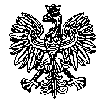 KOMENDA  WOJEWÓDZKA  POLICJIz siedzibą w RadomiuSekcja Zamówień Publicznych	ul. 11 Listopada 37/59,      26-600 Radomtel. 47 701 31 03		tel. 47 701 22 64   Radom, dnia 04.12.2023 r.	   Egzemplarz pojedynczy l.dz. ZP 2702/2023RTJ – 61/23								 WYKONAWCYINFORMACJA O WYBORZE NAJKORZYSTNIEJSZEJ OFERTYna zadanie nr 1,3,4,5,6,7,8,9,10dotyczy postępowania o udzielenie zamówienia publicznego ogłoszonego na dostawę w trybie podstawowym 
bez możliwości prowadzenia negocjacji pn. Zakup wraz z dostarczeniem sprzętu informatycznegodla potrzeb jednostek Policji garnizonu mazowieckiego– nr postępowania 46/23ID postępowania (ID 845858)
Ogłoszenie nr  2023/BZP 00488654 z dnia 2023-11-10Zamawiający - Komenda Wojewódzka Policji z siedzibą w Radomiu, działając na podstawie 
art. 253 ust. 1 i 2  ustawy z dnia 11 września 2019r. Prawo zamówień publicznych (Dz. U. z 2023r. poz. 1605) informuje, o dokonaniu wyboru najkorzystniejszej oferty w przedmiotowym postępowaniu: Zadanie nr 1 – Laptop z pakietem aplikacji biurowych zgodny z OPZ- realizowane w ramach Projektu
 „K9 EUROPE” – finansowane z Mechanizmu Finansowego EOG;FORTI Krzysztof Jurekul. M.C. Skłodowskiej1826-600 Radomcena oferty brutto: 6 998,70 zł.z punktacją łączną wynoszącą: 80,00 punktów w ramach trzech kryteriów oceny ofert:I. cena – 60,00 pktII. okres udzielonej gwarancji – 0,00 pktIII. terminu  dostawy – 20,00 pkt UZASADNIENIE WYBORU OFERTY:Na zadanie nr 1 złożona została 1 ważna oferta oznaczone nr 7.  Oferta oznaczona nr 7 jest ofertą najkorzystniejszą na zadanie nr 1, która przedstawia najkorzystniejszy stosunek jakości tj. okresu udzielanej gwarancji i terminu dostawy do ceny. Cena oferty mieści się w kwocie, którą zamawiający zamierza przeznaczyć na sfinansowanie zamówienia. Zadanie nr 3 – Słuchawki zgodne z OPZ;FORTI Krzysztof Jurekul. M.C. Skłodowskiej1826-600 Radomcena oferty brutto: 239,85 zł.z punktacją łączną wynoszącą: 70,00 punktów w ramach trzech kryteriów oceny ofert:I. cena – 60,00 pktII. okres udzielonej gwarancji – 0,00 pktIII. terminu  dostawy – 10,00 pkt UZASADNIENIE WYBORU OFERTY:Na zadanie nr 3 złożona została 1 ważna oferta oznaczone nr 7.  Oferta oznaczona nr 7 jest ofertą najkorzystniejszą na zadanie nr 3, która przedstawia najkorzystniejszy stosunek jakości tj. okresu udzielanej gwarancji i terminu dostawy do ceny. Cena oferty mieści się w kwocie, którą zamawiający zamierza przeznaczyć na sfinansowanie zamówienia. Zadanie nr 4 – Zasilacz awaryjny UPS zgodny z OPZ;"ROMI" Spółka Z O.Oul. Słowikowskiego 85A, Lok. H6, 05 - 090, Raszyncena oferty brutto: 3 068,85 złz punktacją łączną wynoszącą: 83,92 punktów w ramach trzech kryteriów oceny ofert:I. cena – 58,92 pktII. okres udzielonej gwarancji – 15,00 pktIII. terminu  dostawy – 10,00 pkt UZASADNIENIE WYBORU OFERTY:Na zadanie nr 4 złożone zostały 3 (trzy) ważne oferty oznaczone nr 1,6,7.  Oferta oznaczona nr 1 jest ofertą najkorzystniejszą na zadanie nr 4, która przedstawia najkorzystniejszy stosunek jakości tj. okresu udzielanej gwarancji i terminu dostawy do ceny. Cena oferty mieści się w kwocie, którą zamawiający zamierza przeznaczyć na sfinansowanie zamówienia. Zadanie nr 5 – Tablet Typ 1 z akcesoriami zgodny z OPZ – realizowane w ramach Porozumienia Województwa Mazowieckiego Nr W/UMWMUU/POR/OR/4613/2023 z dnia 10 lipca 2023r;FORTI Krzysztof Jurekul. M.C. Skłodowskiej1826-600 Radomcena oferty brutto: 11 931,00 zł.z punktacją łączną wynoszącą: 70,00 punktów w ramach trzech kryteriów oceny ofert:I. cena – 60,00 pktII. okres udzielonej gwarancji – 0,00 pktIII. terminu  dostawy – 10,00 pkt UZASADNIENIE WYBORU OFERTY:Na zadanie nr 5 złożona została 1 ważna oferta oznaczone nr 7.  Oferta oznaczona nr 7 jest ofertą najkorzystniejszą na zadanie nr 5, która przedstawia najkorzystniejszy stosunek jakości tj. okresu udzielanej gwarancji i terminu dostawy do ceny. Cena oferty mieści się w kwocie, którą zamawiający zamierza przeznaczyć na sfinansowanie zamówienia. Zadanie nr 6 – Tablet Typ 2 z akcesoriami zgodny z OPZ;FORTI Krzysztof Jurekul. M.C. Skłodowskiej1826-600 Radomcena oferty brutto: 8 487,00 zł.z punktacją łączną wynoszącą: 70,00 punktów w ramach trzech kryteriów oceny ofert:I. cena – 60,00 pktII. okres udzielonej gwarancji – 0,00 pktIII. terminu  dostawy – 10,00 pkt UZASADNIENIE WYBORU OFERTY:Na zadanie nr 6 złożona została 1 ważna oferta oznaczone nr 7.  Oferta oznaczona nr 7 jest ofertą najkorzystniejszą na zadanie nr 6, która przedstawia najkorzystniejszy stosunek jakości tj. okresu udzielanej gwarancji i terminu dostawy do ceny. Cena najkorzystniejszej oferty przewyższa środki finansowe Zamawiającego przeznaczone na realizację przedmiotu zamówienia w ramach tego zadania o kwotę 487,01 zł., jednakże  Zamawiający może zwiększyć środki finansowe na realizację przedmiotu zamówienia na Zadanie nr 6 do ceny najkorzystniejszej oferty o kwotę 487,01 zł. i dokonuje wyboru na Zadanie nr 6 jako najkorzystniejszą ofertę oznaczoną nr 7 .Zadanie nr 7 – Drukarka laserowa lub LED monochromatyczna z interfejsem  sieciowym i dodatkowym wyposażeniem zgodna z OPZ – realizowane w ramach Porozumienia z Powiatem Szydłowieckim w sprawie przekazania środków finansowych na Fundusz Wsparcia Policji Województwa Mazowieckiego z dnia 11 października 2023r., oraz Porozumienia z Gminą Chlewiska w sprawie przekazania środków finansowych na Fundusz Wsparcia Policji Województwa Mazowieckiego z dnia 30 października 2023r;JM DATA Spółka ZO.O S.K.ul. Zwoleńska, nr 65A, 04 - 761, Warszawa, cena oferty brutto: 7 792,05 złz punktacją łączną wynoszącą: 100,00 punktów w ramach trzech kryteriów oceny ofert:I. cena – 60,00 pktII. okres udzielonej gwarancji – 30,00 pktIII. terminu  dostawy – 10,00 pkt UZASADNIENIE WYBORU OFERTY:Na zadanie nr 7 złożone zostały 5 (pięć) ważnych ofert oznaczonych nr 2,3,4,5,7.  Oferta oznaczona nr 2 jest ofertą najkorzystniejszą na zadanie nr 7, która przedstawia najkorzystniejszy stosunek jakości tj. okresu udzielanej gwarancji i terminu dostawy do ceny. Cena oferty mieści się w kwocie, którą zamawiający zamierza przeznaczyć na sfinansowanie zamówienia. Zadanie nr 8 – Urządzenie wielofunkcyjne monochromatyczne laserowe lub LED z dodatkowym wyposażeniem zgodne z OPZ - realizowane w ramach Porozumienia z Powiatem Szydłowieckim w sprawie przekazania środków finansowych na Fundusz Wsparcia Policji Województwa Mazowieckiego z dnia 11 października 2023r;COPY.NET.PL PIOTR SÓJKAul. Łączyny 402-820 Warszawa cena oferty brutto: 1781,04 zł z punktacją łączną wynoszącą: 100,00 punktów w ramach trzech kryteriów oceny ofert:I. cena – 60,00 pktII. okres udzielonej gwarancji – 30,00 pktIII. terminu  dostawy– 10,00 pkt UZASADNIENIE WYBORU OFERTY:Na zadanie nr 8 złożone zostały 4 (cztery) ważne oferty oznaczone nr 3,4,5,7.  Oferta oznaczona nr 3 jest ofertą najkorzystniejszą na zadanie nr 8, która przedstawia najkorzystniejszy stosunek jakości tj. okresu udzielanej gwarancji i terminu dostawy do ceny. Cena oferty mieści się w kwocie, którą zamawiający zamierza przeznaczyć na sfinansowanie zamówienia. Zadanie nr 9 – Urządzenie wielofunkcyjne atramentowe kolorowe z dodatkowym wyposażeniem zgodne z OPZ – realizowane w ramach Porozumienia z Gminą Goworowo w sprawie przekazania środków finansowych na Fundusz Wsparcia Policji Województwa Mazowieckiego z dnia 23 maja 2023r, oraz Aneksu z dnia 25.10.2023r;PC-NET Dobrosław Chęciński ul. W. Bartoszewskiego, nr 22/24, 78-400 Szczecinekcena oferty brutto: 1 792,11 złz punktacją łączną wynoszącą: 100,00 punktów w ramach trzech kryteriów oceny ofert:I. cena – 60,00 pktII. okres udzielonej gwarancji – 30,00 pktIII. terminu  dostawy – 10,00 pkt UZASADNIENIE WYBORU OFERTY:Na zadanie nr 9 złożone zostały 2 (dwie) ważne oferty oznaczone nr 5 i 7.  Oferta oznaczona nr 5 jest ofertą najkorzystniejszą na zadanie nr 9, która przedstawia najkorzystniejszy stosunek jakości tj. okresu udzielanej gwarancji i terminu dostawy do ceny. Cena oferty mieści się w kwocie, którą zamawiający zamierza przeznaczyć na sfinansowanie zamówienia. Zadanie nr 10 – Drukarka mobilna (przenośna) atramentowa kolorowa z możliwością skanowania i dodatkowym wyposażeniem zgodna z OPZ.JM DATA Spółka ZO.O S.K.ul. Zwoleńska, nr 65A, 04 - 761, Warszawa, cena oferty brutto: 11 033,10 złz punktacją łączną wynoszącą: 100,00 punktów w ramach trzech kryteriów oceny ofert:I. cena – 60,00 pktII. okres udzielonej gwarancji – 30,00 pktIII. terminu  dostawy – 10,00 pkt UZASADNIENIE WYBORU OFERTY:Na zadanie nr 10 złożone zostały 2 (dwie) ważne oferty oznaczone nr 2 i 7.  Oferta oznaczona nr 2 jest ofertą najkorzystniejszą na zadanie nr 10, która przedstawia najkorzystniejszy stosunek jakości tj. okresu udzielanej gwarancji i terminu dostawy do ceny. Cena oferty mieści się w kwocie, którą zamawiający zamierza przeznaczyć na sfinansowanie zamówienia. W wyznaczonym przez Zamawiającego terminie tj. do dnia 20.11.2023r. do godziny 10:00 – wpłynęło 
7 (siedem) ofert w przedmiotowym postępowaniu prowadzonym za pośrednictwem platformazakupowa.pl 
pod adresem: https://platformazakupowa.pl/pn/kwp_radom Nazwa albo imię i nazwisko oraz siedziba lub miejsce prowadzonej działalności gospodarczej 
albo miejsce zamieszkania wykonawców, których oferty zostały otwarteOferta Wykonawcy oznaczonego nr 1ROMI  Spółka z Ograniczoną Odpowiedzialnościąul. Słowikowskiego, nr 85A, lok. H6, 05 - 090, RaszynZadanie nr 4Wartość oferty – 3068,85 złOferta Wykonawcy oznaczonego nr 2JM DATA Spółka z Ograniczoną Odpowiedzialnością, Spółka Komandytowaul. Zwoleńska, nr 65A, 04 - 761, Warszawa Zadanie nr 7Wartość oferty – 7 792,05 złZadanie nr 10Wartość oferty – 11 033,10 złOferta Wykonawcy oznaczonego nr 3COPY.NET.PL PIOTR SÓJKAul. Łączyny 402-820 Warszawa Zadanie nr 7Wartość oferty – 8 601,39 złZadanie nr 8Wartość oferty – 1 781,04 zł Oferta Wykonawcy oznaczonego nr 4CEDARTEX T&D Żukowski Spółka Jawnaul. Oleska, nr 119, 45 - 231, OpoleZadanie nr 7Wartość ofert – 24 581,55 złZadanie nr 8Wartość ofert – 4 305,00 złOferta Wykonawcy oznaczonego nr 5PC-NET Dobrosław Chęcińskiul. Władysława Bartoszewskiego, nr 22/24, 78-400 SzczecinekZadanie nr 7 Wartość ofert – 14 749,00 zł / po poprawieniu omyłki 18 141,27 zł.Zadanie nr 8 Wartość ofert – 3 895,41 zł.Zadanie nr 9Wartość ofert – 1 792,11 zł.Oferta Wykonawcy oznaczonego nr 6ARKANET Wojciech Oleś, Stanisław Zygor Spółka Jawnaul. Porcelanowa, nr 19, 40 - 246, Katowice Zadanie nr 4Wartość ofert – 4 756,41 złOferta Wykonawcy oznaczonego nr 7FORTI Krzysztof Jurekul. Marii Curie-Skłodowskiej, nr 18, 26-600 RadomZadanie nr 1Wartość ofert – 6 998,70 zł.Zadanie nr 3Wartość ofert – 239,85 zł.Zadanie nr 4Wartość ofert – 3 013,50 złZadanie nr 5Wartość ofert - 11 931,00 złZadanie nr 6Wartość ofert – 8 487,00 złZadanie nr 7Wartość ofert - 14 550,90 złZadanie nr 8Wartość ofert – 3 259,50 złZadanie nr 9Wartość ofert - 2 189,40 złZadanie nr 10Wartość ofert – 14 698,50 złZamawiający przed otwarciem ofert udostępnił na stronie internetowej prowadzonego postępowania: https://platformazakupowa.pl/pn/kwp_radom informację o kwocie, jaką zamierza przeznaczyć na  sfinansowanie zamówienia tj. 82.465,85 zł. brutto, która w podziale na części (zadania) kształtuje się następująco: Część 1 – Zadanie nr 1 – Laptop z pakietem aplikacji biurowych zgodny z OPZ – 8.300,00 zł,Część 2 - Zadanie nr 2 – Zestaw komputerowy z 2 monitorami zgodny z OPZ – 21.988,00 zł, Część 3 - Zadanie nr 3 – Słuchawki zgodne z OPZ – 350,00 zł, Część 4 - Zasilacz awaryjny UPS zgodny z OPZ – 3.750,02 zł, Część 5 - Zadanie nr 5 – Tablet Typ 1 z akcesoriami zgodny z OPZ – 11.980,00 zł,Część 6 - Zadanie nr 6 – Tablet Typ 2 z akcesoriami zgodny z OPZ –  7.999,99 zł, Część 7 - Zadanie nr 7 – Drukarka laserowa lub LED monochromatyczna z interfejsem  sieciowym i dodatkowym wyposażeniem zgodna z OPZ – 8.392,60 zł, Część 8 - Zadanie nr 8 – Urządzenie wielofunkcyjne monochromatyczne laserowe lub LED z dodatkowym wyposażeniem zgodne z OPZ – 4.205,27 zł, Część 9 - Zadanie nr 9 – Urządzenie wielofunkcyjne atramentowe kolorowe z dodatkowym wyposażeniem zgodne z OPZ – 1.999,98 zł, Część 10 - Zadanie nr 10 – Drukarka mobilna (przenośna) atramentowa kolorowa z możliwością skanowania 
i dodatkowym wyposażeniem zgodna z OPZ – 13.499,99 zł,WYLICZENIE I PRZYZNANIE OFERTOM PUNKTACJIOpis kryteriów oceny ofert, wraz z podaniem wag tych kryteriów i sposobu oceny ofertOferty zostaną ocenione przez Zamawiającego w oparciu o następujące kryteria i ich znaczenie:Zamawiający udzieli zamówienia Wykonawcy, którego oferta odpowiadać będzie wszystkim wymaganiom postawionym w SWZ i zostanie oceniona jako najkorzystniejsza.  Dla zadania nr 1;Cena brutto oferty „C”  - 60 %, Okres udzielonej gwarancji „G” – 20% oraz Termin dostawy „D” – 20% - wpisane do Załącznika nr 1A do SWZ – Formularza ofertowego. Dla zadania nr 2, 3, 4, 5, 6, 7, 8, 9 i 10;Cena brutto oferty „C”  - 60 %, Okres udzielonej gwarancji „G” – 30% oraz Termin dostawy „D” – 10% - wpisane do Załącznika nr 1B – 1J do SWZ – Formularza ofertowego. Oferty zostaną ocenione przez Zamawiającego w oparciu o następujące kryteria i ich znaczenie:Dla zadania nr 1.Cena brutto oferty „C” - 60 %Okres udzielonej gwarancji „G” -20 %Termin dostawy „D” - 20 %.Przy dokonywaniu oceny komisja przetargowa posłuży się następującymi wzorami:dla kryterium – Cena brutto oferty „C”: gdzie:C – wartość punktowa przyznana ocenianej ofercie w kryterium „Cena”, CN - najniższa cena ofertowa (brutto) badanego zadania spośród wszystkich ofert podlegających ocenie, Co - cena oferty ocenianej (brutto). Uzyskana liczba punktów w ramach kryterium „Cena” zaokrąglana będzie do drugiego miejsca po przecinku.dla kryterium – Okres udzielonej gwarancji „G” (wyrażony w pełnych miesiącach - liczbie całkowitej), powyżej minimalnych warunków (wymagane minimum 36 miesięcy). W kryterium - „Okres udzielonej gwarancji” oceniany będzie zadeklarowany (tzn. wpisany w treści Formularza ofertowego) przez Wykonawcę czas obowiązywania gwarancji na dostarczony sprzęt.Minimalny wymagany „Okres udzielonej gwarancji” wynosi 36 miesięcy, maksymalny 60 miesięcy, licząc od daty podpisania bez zastrzeżeń protokołu odbioru przedmiotu zamówienia. W przypadku gdy Wykonawca zadeklaruje „Okres udzielonej gwarancji” dłuższy niż 60 miesięcy, ocenie będzie podlegał okres 60 miesięcy.Natomiast w przypadku gdy Wykonawca zadeklaruje „Okres udzielonej gwarancji” krótszy niż 36 miesięcy oferta Wykonawcy będzie podlegała odrzuceniu.Punkty w niniejszym kryterium zostaną przyznane za wydłużenie czasu obejmowania sprzętu gwarancją powyżej 36 miesięcy od daty dostarczenia przedmiotu umowy potwierdzonej podpisanym bez zastrzeżeń protokołem odbioru przedmiotu zamówienia, zgodnie z załącznikiem nr 3 do projektu umowy.  Punktacja Wykonawcom przypisana zostanie odpowiednio według poniższych wytycznych:oferta zawierająca deklarowany „Okres udzielonej gwarancji” - w przedziale ≥ 36≤ 47 miesięcy – 0 punktów;oferta zawierająca deklarowany „Okres udzielonej gwarancji” - w przedziale ≥ 48 ≤ 59 miesięcy – 10 punktów;oferta zawierająca deklarowany „Okres udzielonej gwarancji” - w przedziale ≥ 60 miesięcy – 20 punktów.Zakres udzielonej gwarancji przez cały oferowany okres musi być tożsamy z zakresem wymaganej 36 miesięcznej gwarancji.dla kryterium – Termin dostawy „D” (wyrażony w pełnych dniach kalendarzowych – liczbie całkowitej). 	Kryterium - „Termin dostawy” będzie oceniane na podstawie zadeklarowanego przez Wykonawcę w treści Formularza ofertowego „Terminu dostawy”.Wykonawca zobowiązany jest wypełnić Formularz ofertowy - odpowiednio wpisać do rubryki Formularza ofertowego <Termin dostawy> liczbę dni kalendarzowych, jednak nie dłużej niż 15 dni, w jakim Wykonawca zobowiązuje się dostarczyć przedmiot umowy. Przy przyznawaniu i przeliczaniu punktów będą brane pod uwagę tylko te oferty w których zostanie zaproponowany termin dostawy krótszy niż 15 dni kalendarzowych.Proponowane przyznawanie i przeliczanie punktów w ramach tego kryterium wyboru ofert:oferta zawierająca w przedziale 1 ÷ 7 dni kalendarzowych deklarowanego „Terminu dostawy” – 20 punktów;oferta zawierająca w przedziale  8 ÷ 14 dni kalendarzowych deklarowanego „Terminu dostawy” – 10 punktów;oferta zawierająca 15 dni kalendarzowych deklarowanego „Terminu dostawy” – 0 punktów.Maksymalny Termin dostawy wynosi 15 dni kalendarzowych licząc od dnia następnego po dniu zawarcia umowy.	W przypadku gdy Wykonawca zadeklaruje „Termin dostawy” dłuższy niż 15 dni kalendarzowych od daty zawarcia umowy oferta Wykonawcy będzie podlegała odrzuceniu.d) łączna ilość punktów ocenianej oferty (łączna punktacja): gdzie: W – łączna wartość punktowa przyznana ocenianej ofercie w ocenie końcowejC – wartość punktowa za Cenę brutto oferty „C”G – wartość punktowa za Okres udzielonej gwarancji „G”D – wartość punktowa za Termin dostawy „D”. Dla zadań nr 2, 3, 4, 5, 6, 7, 8 i 9.Cena brutto oferty „C” - 60 %Okres udzielonej gwarancji „G” -30 %Termin dostawy „D” - 10 %.Przy dokonywaniu oceny komisja przetargowa posłuży się następującymi wzorami:dla kryterium – Cena brutto oferty „C”:   gdzie:C – wartość punktowa przyznana ocenianej ofercie w kryterium „Cena”, CN - najniższa cena ofertowa (brutto) badanego zadania spośród wszystkich ofert podlegających ocenie, Co - cena oferty ocenianej (brutto). Uzyskana liczba punktów w ramach kryterium „Cena” zaokrąglana będzie do drugiego miejsca po przecinku.dla kryterium – Okres udzielonej gwarancji „G” (wyrażony w pełnych miesiącach - liczbie całkowitej), powyżej minimalnych warunków (wymagane minimum 24 miesiące). W kryterium - „Okres udzielonej gwarancji” oceniany będzie zadeklarowany (tzn. wpisany w treści Formularza ofertowego) przez Wykonawcę czas obowiązywania gwarancji na dostarczony sprzęt.Minimalny wymagany „Okres udzielonej gwarancji” wynosi 24 miesiące, maksymalny 48 miesięcy, licząc od daty podpisania bez zastrzeżeń protokołu odbioru przedmiotu zamówienia. W przypadku gdy Wykonawca zadeklaruje „Okres udzielonej gwarancji” dłuższy niż 48 miesięcy, ocenie będzie podlegał okres 48 miesięcy.Natomiast w przypadku gdy Wykonawca zadeklaruje „Okres udzielonej gwarancji” krótszy niż 24 miesięcy oferta Wykonawcy będzie podlegała odrzuceniu.Punkty w niniejszym kryterium zostaną przyznane za wydłużenie czasu obejmowania sprzętu gwarancją powyżej 24 miesięcy od daty dostarczenia przedmiotu umowy potwierdzonej podpisanym bez zastrzeżeń protokołem odbioru przedmiotu zamówienia, zgodnie z załącznikiem nr 3 do projektu umowy.  Punktacja Wykonawcom przypisana zostanie odpowiednio według poniższych wytycznych:oferta zawierająca deklarowany „Okres udzielonej gwarancji” - w przedziale ≥ 24≤ 35 miesięcy – 0 punktów;oferta zawierająca deklarowany „Okres udzielonej gwarancji” - w przedziale ≥ 36 ≤ 47 miesięcy – 15 punktów;oferta zawierająca deklarowany „Okres udzielonej gwarancji” - w przedziale ≥ 48 miesięcy – 30 punktów.Zakres udzielonej gwarancji przez cały oferowany okres musi być tożsamy z zakresem wymaganej 24 miesięcznej gwarancji.dla kryterium – Termin dostawy „D” (wyrażony w pełnych dniach kalendarzowych – liczbie całkowitej). 	Kryterium - „Termin dostawy” będzie oceniane na podstawie zadeklarowanego przez Wykonawcę w treści Formularza ofertowego „Terminu dostawy”.Wykonawca zobowiązany jest wypełnić Formularz ofertowy - odpowiednio wpisać do rubryki Formularza ofertowego <Termin dostawy> liczbę dni kalendarzowych, jednak nie dłużej niż 15 dni, w jakim Wykonawca zobowiązuje się dostarczyć przedmiot umowy. Przy przyznawaniu i przeliczaniu punktów będą brane pod uwagę tylko te oferty w których zostanie zaproponowany termin dostawy krótszy niż 15 dni kalendarzowych.Proponowane przyznawanie i przeliczanie punktów w ramach tego kryterium wyboru ofert:oferta zawierająca w przedziale 1 ÷ 7 dni kalendarzowych deklarowanego „Terminu dostawy” – 10 punktów;oferta zawierająca w przedziale  8 ÷ 14 dni kalendarzowych deklarowanego „Terminu dostawy” – 5 punktów;oferta zawierająca 15 dni kalendarzowych deklarowanego „Terminu dostawy” – 0 punktów.Maksymalny Termin dostawy wynosi 15 dni kalendarzowych licząc od dnia następnego po dniu zawarcia umowy.	W przypadku gdy Wykonawca zadeklaruje „Termin dostawy” dłuższy niż 15 dni kalendarzowych od daty zawarcia umowy oferta Wykonawcy będzie podlegała odrzuceniu.d) łączna ilość punktów ocenianej oferty (łączna punktacja): gdzie: W – łączna wartość punktowa przyznana ocenianej ofercie w ocenie końcowejC – wartość punktowa za Cenę brutto oferty „C”G – wartość punktowa za Okres udzielonej gwarancji „G”D – wartość punktowa za Termin dostawy „D”. Dla zadań nr 10.Cena brutto oferty „C” - 60 %Okres udzielonej gwarancji „G” -30 %Termin dostawy „D” - 10 %.Przy dokonywaniu oceny komisja przetargowa posłuży się następującymi wzorami:dla kryterium – Cena brutto oferty „C”:   gdzie:C – wartość punktowa przyznana ocenianej ofercie w kryterium „Cena”, CN - najniższa cena ofertowa (brutto) badanego zadania spośród wszystkich ofert podlegających ocenie, Co - cena oferty ocenianej (brutto). Uzyskana liczba punktów w ramach kryterium „Cena” zaokrąglana będzie do drugiego miejsca po przecinku.dla kryterium – Okres udzielonej gwarancji „G” (wyrażony w pełnych miesiącach - liczbie całkowitej), powyżej minimalnych warunków (wymagane minimum 12 miesięcy). W kryterium - „Okres udzielonej gwarancji” oceniany będzie zadeklarowany (tzn. wpisany w treści Formularza ofertowego) przez Wykonawcę czas obowiązywania gwarancji na dostarczony sprzęt.Minimalny wymagany „Okres udzielonej gwarancji” wynosi 12 miesięcy, maksymalny 24 miesięcy, licząc od daty podpisania bez zastrzeżeń protokołu odbioru przedmiotu zamówienia. W przypadku gdy Wykonawca zadeklaruje „Okres udzielonej gwarancji” dłuższy niż 24 miesiące, ocenie będzie podlegał okres 24 miesięcy.Natomiast w przypadku gdy Wykonawca zadeklaruje „Okres udzielonej gwarancji” krótszy niż 12 miesięcy oferta Wykonawcy będzie podlegała odrzuceniu.Punkty w niniejszym kryterium zostaną przyznane za wydłużenie czasu obejmowania sprzętu gwarancją powyżej 12 miesięcy od daty dostarczenia przedmiotu umowy potwierdzonej podpisanym bez zastrzeżeń protokołem odbioru przedmiotu zamówienia, zgodnie z załącznikiem nr 3 do projektu umowy.  Punktacja Wykonawcom przypisana zostanie odpowiednio według poniższych wytycznych:oferta zawierająca deklarowany „Okres udzielonej gwarancji” - w przedziale ≥ 12≤ 23 miesięcy – 0 punktów;oferta zawierająca deklarowany „Okres udzielonej gwarancji” - w przedziale ≥ 24 miesięcy – 30 punktów.Zakres udzielonej gwarancji przez cały oferowany okres musi być tożsamy z zakresem wymaganej 12 miesięcznej gwarancji.dla kryterium – Termin dostawy „D” (wyrażony w pełnych dniach kalendarzowych – liczbie całkowitej). 	Kryterium - „Termin dostawy” będzie oceniane na podstawie zadeklarowanego przez Wykonawcę w treści Formularza ofertowego „Terminu dostawy”.Wykonawca zobowiązany jest wypełnić Formularz ofertowy - odpowiednio wpisać do rubryki Formularza ofertowego <Termin dostawy> liczbę dni kalendarzowych, jednak nie dłużej niż 15 dni, w jakim Wykonawca zobowiązuje się dostarczyć przedmiot umowy. Przy przyznawaniu i przeliczaniu punktów będą brane pod uwagę tylko te oferty w których zostanie zaproponowany termin dostawy krótszy niż 15 dni kalendarzowych.Proponowane przyznawanie i przeliczanie punktów w ramach tego kryterium wyboru ofert:oferta zawierająca w przedziale 1 ÷ 7 dni kalendarzowych deklarowanego „Terminu dostawy” – 10 punktów;oferta zawierająca w przedziale  8 ÷ 14 dni kalendarzowych deklarowanego „Terminu dostawy” – 5 punktów;oferta zawierająca 15 dni kalendarzowych deklarowanego „Terminu dostawy” – 0 punktów.Maksymalny Termin dostawy wynosi 15 dni kalendarzowych licząc od dnia następnego po dniu zawarcia umowy.	W przypadku gdy Wykonawca zadeklaruje „Termin dostawy” dłuższy niż 15 dni kalendarzowych od daty zawarcia umowy oferta Wykonawcy będzie podlegała odrzuceniu.d) łączna ilość punktów ocenianej oferty (łączna punktacja): gdzie: W – łączna wartość punktowa przyznana ocenianej ofercie w ocenie końcowejC – wartość punktowa za Cenę brutto oferty „C”G – wartość punktowa za Okres udzielonej gwarancji „G”D – wartość punktowa za Termin dostawy „D”.   Za ofertę najkorzystniejszą uznana zostanie oferta, która uzyska największą wartość punktową w ocenie końcowej w ramach danego zadania. W celu obliczenia punktów wyniki poszczególnych działań matematycznych będą zaokrąglane do dwóch miejsc po przecinku. W toku oceny ofert Zamawiający może żądać od Wykonawcy pisemnych wyjaśnień dotyczących treści złożonej oferty. Zamawiający udzieli zamówienia Wykonawcy, którego oferta odpowiada wszystkim wymaganiom przedstawionym w ustawie Pzp oraz SWZ i została oceniona, jako najkorzystniejsza w ramach danego zadania w oparciu o podane wyżej kryteria wyboru tych zadań.Jeżeli nie można wybrać najkorzystniejszej oferty z uwagi na to, że dwie lub więcej ofert przedstawia taki sam bilans ceny lub kosztu i innych kryteriów oceny ofert, zamawiający wybiera spośród tych ofert ofertę, która otrzymała najwyższą ocenę w kryterium o najwyższej wadze.Jeżeli oferty otrzymały taką samą ocenę w kryterium o najwyższej wadze, zamawiający wybiera ofertę z najniższą ceną lub najniższym kosztem.Jeżeli nie można dokonać wyboru oferty, w sposób o którym mowa w ust. 2, zamawiający wzywa wykonawców, którzy złożyli te oferty, do złożenia w terminie określonym przez zamawiającego ofert dodatkowych zawierających nową cenę lub koszt.Pod pojęciem ceny należy rozumieć cenę w rozumieniu art. 3 ust. 1 pkt.1 i ust. 2 ustawy z dnia 9  maja 2014r. o informowaniu o cenach towarów i usług (tj. Dz. U. 2023, poz. 168).WYLICZENIE PUNKTACJI :część nr 1: Zadanie nr 1 – Laptop z pakietem aplikacji biurowych zgodny z OPZ- realizowane w ramach Projektu „K9 EUROPE” – finansowane z Mechanizmu Finansowego EOG;część nr 3: Zadanie nr 3 – Słuchawki zgodne z OPZ;część nr 4: Zadanie nr 4 – Zasilacz awaryjny UPS zgodny z OPZ;część nr 5: Zadanie nr 5 – Tablet Typ 1 z akcesoriami zgodny z OPZ – realizowane w ramach Porozumienia Województwa Mazowieckiego Nr W/UMWMUU/POR/OR/4613/2023 z dnia 10 lipca 2023r;część nr 6: Zadanie nr 6 – Tablet Typ 2 z akcesoriami zgodny z OPZ;część nr 7: Zadanie nr 7 – Drukarka laserowa lub LED monochromatyczna z interfejsem  sieciowym i dodatkowym wyposażeniem zgodna z OPZ – realizowane w ramach Porozumienia z Powiatem Szydłowieckim w sprawie przekazania środków finansowych na Fundusz Wsparcia Policji Województwa Mazowieckiego z dnia 11 października 2023r., oraz Porozumienia z Gminą Chlewiska w sprawie przekazania środków finansowych na Fundusz Wsparcia Policji Województwa Mazowieckiego z dnia 30 października 2023r;część nr 8: Zadanie nr 8 – Urządzenie wielofunkcyjne monochromatyczne laserowe lub LED z dodatkowym wyposażeniem zgodne z OPZ - realizowane w ramach Porozumienia z Powiatem Szydłowieckim w sprawie przekazania środków finansowych na Fundusz Wsparcia Policji Województwa Mazowieckiego z dnia 11 października 2023r;część nr 9: Zadanie nr 9 – Urządzenie wielofunkcyjne atramentowe kolorowe z dodatkowym wyposażeniem zgodne z OPZ – realizowane w ramach Porozumienia z Gminą Goworowo w sprawie przekazania środków finansowych na Fundusz Wsparcia Policji Województwa Mazowieckiego z dnia 23 maja 2023r, oraz Aneksu 
z dnia 25.10.2023r;część nr 10: Zadanie nr 10 – Drukarka mobilna (przenośna) atramentowa kolorowa z możliwością skanowania i dodatkowym wyposażeniem zgodna z OPZ.Z poważaniemKierownikSekcji Zamówień PublicznychKWP zs. w Radomiu/-/ Justyna KowalskaInformację o wyborze najkorzystniejszej oferty na zadanie nr 1,3,4,5,6,7,8,9,10 udostępniono na stronie internetowej prowadzonego postępowania za pośrednictwem platformazakupowa.pl pod adresem:
https://platformazakupowa.pl/pn/kwp_radom w dniu 04.12.2023 r.Wykonano egzemplarz pojedynczyWytworzył: Monika Jędrys                                  C NC = -------- x 60 pkt.                                               CoW = C +G +D                                 C NC = -------- x 60 pkt.                                               CoW = C +G +D                                 C NC = -------- x 60 pkt.                                              CoW = C +G +DKwota jaką zamawiający przeznaczył na realizację przedmiotu zamówienia - 8.300,00 zł.Kwota jaką zamawiający przeznaczył na realizację przedmiotu zamówienia - 8.300,00 zł.Kwota jaką zamawiający przeznaczył na realizację przedmiotu zamówienia - 8.300,00 zł.Kwota jaką zamawiający przeznaczył na realizację przedmiotu zamówienia - 8.300,00 zł.Kwota jaką zamawiający przeznaczył na realizację przedmiotu zamówienia - 8.300,00 zł.Kwota jaką zamawiający przeznaczył na realizację przedmiotu zamówienia - 8.300,00 zł.Nr ofertyNazwa
 i adres WykonawcyWartość punktowa 
dla kryterium „Cena” (PLN) 60 pktWartość punktowa 
dla kryterium „Okres udzielanej gwarancji” 20 pktWartość punktowa 
dla kryterium „Termin dostawy” 20 pktWyliczenie Punktacji iRanking Ofert7FORTI Krzysztof Jurekul. M.C. Skłodowskiej1826-600 Radom6 998,70 zł.36 m-cy7 dni80,00 pktI miejsce7FORTI Krzysztof Jurekul. M.C. Skłodowskiej1826-600 Radom60,00 pkt0,00 pkt20,00 pkt80,00 pktI miejsceKwota jaką zamawiający przeznaczył na realizację przedmiotu zamówienia - 350,00 zł,Kwota jaką zamawiający przeznaczył na realizację przedmiotu zamówienia - 350,00 zł,Kwota jaką zamawiający przeznaczył na realizację przedmiotu zamówienia - 350,00 zł,Kwota jaką zamawiający przeznaczył na realizację przedmiotu zamówienia - 350,00 zł,Kwota jaką zamawiający przeznaczył na realizację przedmiotu zamówienia - 350,00 zł,Kwota jaką zamawiający przeznaczył na realizację przedmiotu zamówienia - 350,00 zł,Nr ofertyNazwa
 i adres WykonawcyWartość punktowa 
dla kryterium „Cena” (PLN) 60,00Wartość punktowa 
dla kryterium „Okres udzielanej gwarancji” 30,00Wartość punktowa 
dla kryterium „Termin dostawy” 10,00Wyliczenie Punktacji iRanking Ofert7FORTI Krzysztof Jurekul. M.C. Skłodowskiej1826-600 Radom239,85 zł.24 m-ce7 dni70,00 pktI miejsce7FORTI Krzysztof Jurekul. M.C. Skłodowskiej1826-600 Radom60,00 pkt0,00 pkt10,00 pkt70,00 pktI miejsceKwota jaką zamawiający przeznaczył na realizację przedmiotu zamówienia - 3.750,02 zł,Kwota jaką zamawiający przeznaczył na realizację przedmiotu zamówienia - 3.750,02 zł,Kwota jaką zamawiający przeznaczył na realizację przedmiotu zamówienia - 3.750,02 zł,Kwota jaką zamawiający przeznaczył na realizację przedmiotu zamówienia - 3.750,02 zł,Kwota jaką zamawiający przeznaczył na realizację przedmiotu zamówienia - 3.750,02 zł,Kwota jaką zamawiający przeznaczył na realizację przedmiotu zamówienia - 3.750,02 zł,Nr ofertyNazwa
 i adres WykonawcyWartość punktowa 
dla kryterium „Cena” (PLN) 60,00Wartość punktowa 
dla kryterium „Okres udzielanej gwarancji” 30,00Wartość punktowa 
dla kryterium „Termin dostawy” 10,00Wyliczenie Punktacji iRanking Ofert1"ROMI" Spółka Z O.Oul. Słowikowskiego 85A, Lok. H6, 05 - 090, Raszyn3 068,85 zł36 m-cy3 dni83,92 pktI miejsce1"ROMI" Spółka Z O.Oul. Słowikowskiego 85A, Lok. H6, 05 - 090, Raszyn58,92 pkt15,00 pkt10,00 pkt83,92 pktI miejsce6ARKANET Wojciech Oleś, Stanisław Zygor Spółka Jawnaul. Porcelanowa 19, 40 – 246 Katowice4 756,41 zł60 m-cy7 dni78,01 pktII miejsce6ARKANET Wojciech Oleś, Stanisław Zygor Spółka Jawnaul. Porcelanowa 19, 40 – 246 Katowice38,01 pkt30,00 pkt10,00 pkt78,01 pktII miejsce7FORTI Krzysztof Jurekul. M.C. Skłodowskiej1826-600 Radom3 013,50 zł24 m-ce7 dni70,00 pktIII miejsce7FORTI Krzysztof Jurekul. M.C. Skłodowskiej1826-600 Radom60,00 pkt0,00 pkt10,00 pkt70,00 pktIII miejsceKwota jaką zamawiający przeznaczył na realizację przedmiotu zamówienia - 11.980,00 zł,Kwota jaką zamawiający przeznaczył na realizację przedmiotu zamówienia - 11.980,00 zł,Kwota jaką zamawiający przeznaczył na realizację przedmiotu zamówienia - 11.980,00 zł,Kwota jaką zamawiający przeznaczył na realizację przedmiotu zamówienia - 11.980,00 zł,Kwota jaką zamawiający przeznaczył na realizację przedmiotu zamówienia - 11.980,00 zł,Kwota jaką zamawiający przeznaczył na realizację przedmiotu zamówienia - 11.980,00 zł,Nr ofertyNazwa
 i adres WykonawcyWartość punktowa 
dla kryterium „Cena” (PLN) 60,00Wartość punktowa 
dla kryterium „Okres udzielanej gwarancji”30,00Wartość punktowa 
dla kryterium „Termin dostawy”10,00Wyliczenie Punktacji iRanking Ofert7FORTI Krzysztof Jurekul. M.C. Skłodowskiej1826-600 Radom11 931,00 zł24 m-ce7 dni70,00 pktI miejsce7FORTI Krzysztof Jurekul. M.C. Skłodowskiej1826-600 Radom60,00 pkt0,00 pkt10,00 pkt70,00 pktI miejsceKwota jaką zamawiający przeznaczył na realizację przedmiotu zamówienia - 7.999,99 zł,Kwota jaką zamawiający przeznaczył na realizację przedmiotu zamówienia - 7.999,99 zł,Kwota jaką zamawiający przeznaczył na realizację przedmiotu zamówienia - 7.999,99 zł,Kwota jaką zamawiający przeznaczył na realizację przedmiotu zamówienia - 7.999,99 zł,Kwota jaką zamawiający przeznaczył na realizację przedmiotu zamówienia - 7.999,99 zł,Kwota jaką zamawiający przeznaczył na realizację przedmiotu zamówienia - 7.999,99 zł,Nr ofertyNazwa
 i adres WykonawcyWartość punktowa 
dla kryterium „Cena” (PLN)60,00Wartość punktowa 
dla kryterium „Okres udzielanej gwarancji”30,00Wartość punktowa 
dla kryterium „Termin dostawy”10,00Wyliczenie Punktacji iRanking Ofert7FORTI Krzysztof Jurekul. M.C. Skłodowskiej1826-600 Radom8 487,00 zł24 m-ce7 dni70,00 pktI miejsce7FORTI Krzysztof Jurekul. M.C. Skłodowskiej1826-600 Radom60,00 pkt0,00 pkt10,00 pkt70,00 pktI miejsceKwota jaką zamawiający przeznaczył na realizację przedmiotu zamówienia - 8.392,60 zł,Kwota jaką zamawiający przeznaczył na realizację przedmiotu zamówienia - 8.392,60 zł,Kwota jaką zamawiający przeznaczył na realizację przedmiotu zamówienia - 8.392,60 zł,Kwota jaką zamawiający przeznaczył na realizację przedmiotu zamówienia - 8.392,60 zł,Kwota jaką zamawiający przeznaczył na realizację przedmiotu zamówienia - 8.392,60 zł,Kwota jaką zamawiający przeznaczył na realizację przedmiotu zamówienia - 8.392,60 zł,Nr ofertyNazwa
 i adres WykonawcyWartość punktowa 
dla kryterium „Cena” (PLN)60,00Wartość punktowa 
dla kryterium „Okres udzielanej gwarancji”30,00Wartość punktowa 
dla kryterium „Termin dostawy”10,00Wyliczenie Punktacji iRanking Ofert2JM DATA Spółka ZO.O S.K.ul. Zwoleńska, nr 65A, 04 - 761, Warszawa, 7792,05 zł48 m-cy7 dni100,00 pktI miejsce 2JM DATA Spółka ZO.O S.K.ul. Zwoleńska, nr 65A, 04 - 761, Warszawa, 60,00 pkt30,00 pkt10,00 pkt100,00 pktI miejsce 3COPY.NET.PL PIOTR SÓJKAul. Łączyny 402-820 Warszawa, 8601,39 zł48 m-cy7 dni94,35 pktII miejsce3COPY.NET.PL PIOTR SÓJKAul. Łączyny 402-820 Warszawa, 54,35 pkt30,00 pkt10,00 pkt94,35 pktII miejsce4CEDARTEX T&D ŻUKOWSKI S.J.ul. Oleska, nr 119, 45 – 231 Opole24 581,55 zł48 m-cy7 dni59,02 pktIV miejsce4CEDARTEX T&D ŻUKOWSKI S.J.ul. Oleska, nr 119, 45 – 231 Opole19,02 pkt30,00 pkt10,00 pkt59,02 pktIV miejsce5PC-NET Dobrosław Chęciński ul. W. Bartoszewskiego, nr 22/24, 78-400 Szczecinek18 141,27 zł.48 m-cy6 dni65,77 pktIII miejsce5PC-NET Dobrosław Chęciński ul. W. Bartoszewskiego, nr 22/24, 78-400 Szczecinek25,77 pkt30,00 pkt10,00 pkt65,77 pktIII miejsce7FORTI Krzysztof Jurekul. M.C. Skłodowskiej1826-600 Radom14 550,90 zł36 m-cy7 dni57,13 pktV miejsce7FORTI Krzysztof Jurekul. M.C. Skłodowskiej1826-600 Radom32,13 pkt15,00 pkt10,00 pkt57,13 pktV miejsceKwota jaką zamawiający przeznaczył na realizację przedmiotu zamówienia - 4.205,27 zł,Kwota jaką zamawiający przeznaczył na realizację przedmiotu zamówienia - 4.205,27 zł,Kwota jaką zamawiający przeznaczył na realizację przedmiotu zamówienia - 4.205,27 zł,Kwota jaką zamawiający przeznaczył na realizację przedmiotu zamówienia - 4.205,27 zł,Kwota jaką zamawiający przeznaczył na realizację przedmiotu zamówienia - 4.205,27 zł,Kwota jaką zamawiający przeznaczył na realizację przedmiotu zamówienia - 4.205,27 zł,Nr ofertyNazwa
 i adres WykonawcyWartość punktowa 
dla kryterium „Cena” (PLN)60,00Wartość punktowa 
dla kryterium „Okres udzielanej gwarancji”30,00Wartość punktowa 
dla kryterium „Termin dostawy”10,00Wyliczenie Punktacji iRanking Ofert3COPY.NET.PL PIOTR SÓJKAul. Łączyny 402-820 Warszawa, 1781,04 zł48 m-ce7 dni100,00I miejsce3COPY.NET.PL PIOTR SÓJKAul. Łączyny 402-820 Warszawa, 60,00 pkt30,00 pkt10,00 pkt100,00I miejsce4CEDARTEX T&D ŻUKOWSKI S.J.ul. Oleska, nr 119, 45 – 231 Opole4305,00 zł48 m-ce7 dni64,82 pktIII miejsce4CEDARTEX T&D ŻUKOWSKI S.J.ul. Oleska, nr 119, 45 – 231 Opole24,82 pkt30,00 pkt10,00 pkt64,82 pktIII miejsce5PC-NET Dobrosław Chęciński ul. W. Bartoszewskiego, nr 22/24, 78-400 Szczecinek3 895,4148 m-ce6 dni67,43 pktII miejsce5PC-NET Dobrosław Chęciński ul. W. Bartoszewskiego, nr 22/24, 78-400 Szczecinek27,43 pkt30,00 pkt10,00 pkt67,43 pktII miejsce7FORTI Krzysztof Jurekul. M.C. Skłodowskiej1826-600 Radom3 259,50 zł24 m-ce7 dni42,78 pktIV miejsce7FORTI Krzysztof Jurekul. M.C. Skłodowskiej1826-600 Radom32,78 pkt0,00 pkt10,00 pkt42,78 pktIV miejsceKwota jaką zamawiający przeznaczył na realizację przedmiotu zamówienia - 1.999,98 zł,Kwota jaką zamawiający przeznaczył na realizację przedmiotu zamówienia - 1.999,98 zł,Kwota jaką zamawiający przeznaczył na realizację przedmiotu zamówienia - 1.999,98 zł,Kwota jaką zamawiający przeznaczył na realizację przedmiotu zamówienia - 1.999,98 zł,Kwota jaką zamawiający przeznaczył na realizację przedmiotu zamówienia - 1.999,98 zł,Kwota jaką zamawiający przeznaczył na realizację przedmiotu zamówienia - 1.999,98 zł,Nr ofertyNazwa
 i adres WykonawcyWartość punktowa 
dla kryterium „Cena” (PLN)60,00Wartość punktowa 
dla kryterium „Okres udzielanej gwarancji”30,00Wartość punktowa 
dla kryterium „Termin dostawy”10,00Wyliczenie Punktacji iRanking Ofert5PC-NET Dobrosław Chęciński ul. W.Bartoszewskiego, 
nr 22/24, 78-400 Szczecinek1 792,1148 m-ce6 dni100,00 pktI miejsce5PC-NET Dobrosław Chęciński ul. W.Bartoszewskiego, 
nr 22/24, 78-400 Szczecinek60,00 pkt30,00 pkt10,00 pkt100,00 pktI miejsce7FORTI Krzysztof Jurekul. M.C. Skłodowskiej1826-600 Radom2 189,40 zł24 m-ce 7 dni59,11 pktII miejsce7FORTI Krzysztof Jurekul. M.C. Skłodowskiej1826-600 Radom49,11 pkt0,00 pkt10,00 pkt59,11 pktII miejsceKwota jaką zamawiający przeznaczył na realizację przedmiotu zamówienia - 13.499,99 zł,Kwota jaką zamawiający przeznaczył na realizację przedmiotu zamówienia - 13.499,99 zł,Kwota jaką zamawiający przeznaczył na realizację przedmiotu zamówienia - 13.499,99 zł,Kwota jaką zamawiający przeznaczył na realizację przedmiotu zamówienia - 13.499,99 zł,Kwota jaką zamawiający przeznaczył na realizację przedmiotu zamówienia - 13.499,99 zł,Kwota jaką zamawiający przeznaczył na realizację przedmiotu zamówienia - 13.499,99 zł,Nr ofertyNazwa
 i adres WykonawcyWartość punktowa 
dla kryterium „Cena” (PLN)60,00Wartość punktowa 
dla kryterium „Okres udzielanej gwarancji”30,00Wartość punktowa 
dla kryterium „Termin dostawy”10,00Wyliczenie Punktacji iRanking Ofert2JM DATA Spółka ZO.O S.K.ul. Zwoleńska, nr 65A, 04 - 761, Warszawa, 11 033,10 zł24 m-ce7 dni100,00 pktI miejsce2JM DATA Spółka ZO.O S.K.ul. Zwoleńska, nr 65A, 04 - 761, Warszawa, 60,00 pkt30,00 pkt10,00 pkt100,00 pktI miejsce7FORTI Krzysztof Jurekul. M.C. Skłodowskiej1826-600 Radom14 698,50 zł12 m-ce7 dni55,04 pktII miejsce